ISTITUTO COMPRENSIVO SASSUOLO 3° SUDIn occasione della giornata internazionale contro la violenza sulle donne          presso la SCUOLA DELL’INFANZIA “DON MILANI”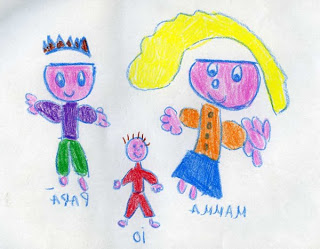 GIOVEDI 24 NOVEMBRE“LE DONNE RACCONTANO”Nonne, mamme, professioniste testimoniano il loro impegno nella vita famigliare e professionale.GIOVEDI 1 DICEMBRE FLASH MOB 							“QUESTO OGGETTO PARLA DI ME”							 Donne si presentano.